DISPENSA DE LICITAÇÃO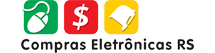 COMPRA####/####OBJETOAquisição de Lorem ipsum para atender Lorem ipsum dolor sit amet, consectetur adipiscing elit. Etiam laoreet placerat nisi id vehicula. Nulla a tellus vitae mi gravida iaculis. Quisque cursus elit magna. Aenean quis mollis orci, a accumsan odio. Cras feugiat ullamcorper nisi ac consectetur. Nunc dictum vel neque nec laoreet. Donec ac mi convallis, ornare mi eget, lobortis lorem. Cras finibus condimentum urna eu malesuada. VALOR TOTAL DA CONTRATAÇÃOR$ DATA DA ABERTURA##/##/####CRITÉRIO DE JULGAMENTO MENOR PREÇODISPENSA DE LICITAÇÃO - FORNECIMENTO DE BENSTERMO DE DISPENSA DE LICITAÇÃO Nº _______PROCESSO ADMINISTRATIVO Nº __________ CONDIÇÕES GERAIS DE DISPENSA DE LICITAÇÃO - ÍNDICE	1. DO OBJETO 2. DA DISPONIBILIZAÇÃO DO TERMO DE DISPENSA DE LICITAÇÃO3. DA DATA E DO HORÁRIO DA DISPENSA DE LICITAÇÃO4. DA PARTICIPAÇÃO5. DA PARTICIPAÇÃO DE MICROEMPRESAS E DE EMPRESAS DE PEQUENO PORTE6. DO CREDENCIAMENTO7. DA PROPOSTA DE PREÇOS8. DA SESSÃO PÚBLICA DA DISPENSA DE LICITAÇÃO9. DA REFERÊNCIA DE TEMPO 10. DA ABERTURA DA PROPOSTA E DA ETAPA COMPETITIVA 11. DA NEGOCIAÇÃO12. DA ACEITABILIDADE E DO JULGAMENTO DAS PROPOSTAS13. DA HABILITAÇÃO14. DOS PEDIDOS DE ESCLARECIMENTOS E DOS RECURSOS15. DA ADJUDICAÇÃO E DA HOMOLOGAÇÃO16. DO TERMO DE CONTRATO 17. DO PAGAMENTO18. DO REAJUSTE19. DA FONTE DE RECURSOS20. DAS OBRIGAÇÕES DO ADJUDICATÁRIO21. DA GARANTIA DE EXECUÇÃO22. DAS INFRAÇÕES E SANÇÕES ADMINISTRATIVAS23. DAS DISPOSIÇÕES FINAISANEXOS ANEXO I – MINUTA DE CONTRATOANEXO II – CARTA DE FIANÇA BANCÁRIA PARA GARANTIA DE EXECUÇÃO CONTRATUAL (MODELO)ANEXO III – FOLHA DE DADOSANEXO IV – TERMO DE REFERÊNCIA CONDIÇÕES GERAIS DE DISPENSA DE LICITAÇÃO - CGDL FORNECIMENTO DE BENS[Órgão/entidade conforme ANEXO III – FOLHA DE DADOS (CGDL - Preâmbulo)] torna público que realizará DISPENSA DE LICITAÇÃO por meio da INTERNET. A presente dispensa de licitação reger-se-á pela Lei Federal nº 14.133, de 01 de abril de 2021; Lei Complementar Federal nº 123, de 14 de dezembro de 2006; Decreto-Lei nº 2.848, de 7 de dezembro de 1940; Lei Estadual nº 11.389, de 25 de novembro de 1999; Lei Estadual nº 13.706, de 6 de abril de 2011; Decreto Estadual nº 57.034, de 23 de maio de 2023; Decreto Estadual nº 57.032, de 23 de maio de 2023; Decreto Estadual nº 55.717, de 13 de janeiro de 2021; Decreto Estadual nº 53.355, de 21 de dezembro de 2016; Decreto Estadual nº 48.160, de 14 de julho de 2011; Decreto Estadual nº 42.250, de 19 de maio de 2003, Decreto Estadual nº 57.154 de 22 de agosto de 2023  e pelas condições previstas neste Termo de Dispensa de Licitação e seus anexos.  1. DO OBJETO 1.1. O objeto da presente dispensa de licitação visa à aquisição de bens, conforme descrição e condições especificadas no ANEXO III – FOLHA DE DADOS (CGDL 1.1) e de acordo com as condições contidas no Termo de Referência – Anexo IV, que fará parte do Contrato como anexo. 2. DA DISPONIBILIZAÇÃO DO TERMO DE DISPENSA DE LICITAÇÃO 2.1. O Termo de Dispensa de Licitação poderá ser obtido no site referido no ANEXO III – FOLHA DE DADOS (CGDL 2.1). 2.2. A dispensa de licitação será realizada na forma eletrônica, por meio do endereço indicado no ANEXO III – FOLHA DE DADOS (CGDL 2.1), mediante condições de segurança, criptografia e autenticação dos interessados previamente credenciados conforme cláusula 6.3. DA DATA E DO HORÁRIO DA DISPENSA DE LICITAÇÃO 3.1. Na data e horário designados no ANEXO III – FOLHA DE DADOS (CGDL 3.1) será aberta sessão pública pelo agente de contratação. 3.2. Não havendo expediente ou ocorrendo qualquer fato superveniente que impeça a realização do certame na data marcada, a sessão será automaticamente transferida para o primeiro dia útil subsequente, no mesmo horário anteriormente estabelecido, desde que não haja comunicação do agente de contratação em sentido contrário.4. DA PARTICIPAÇÃO 4.1. Respeitadas as condições normativas próprias e as constantes deste Termo, poderá participar desta dispensa de licitação: 4.1.1. qualquer pessoa jurídica legalmente estabelecida no País, devidamente credenciada nos termos do item 6, cujo objeto social seja compatível com o objeto e que atenda a todas as exigências estabelecidas neste Termo de Dispensa de Licitação e seus Anexos, observado o disposto no ANEXO III – FOLHA DE DADOS (CGDL 4.1.1);4.1.2. pessoa física que esteja devidamente credenciada nos termos do item 6;4.1.3. consórcios, nas condições previstas no ANEXO III – FOLHA DE DADOS (CGDL 4.1.3); 4.1.4. cooperativas de trabalho, nas condições previstas no ANEXO III – FOLHA DE DADOS (CGDL 4.1.4);4.1.5. empresa estrangeira, desde que apresente Decreto de Autorização para funcionamento no país e ato de registro ou autorização para funcionamento expedida pelo órgão competente, quando a atividade assim o exigir e, ainda, atenda às exigências de habilitação mediante documentos equivalentes, autenticados pelos respectivos consulados e traduzidos por Tradutor Público e Intérprete Comercial, devendo ter representação legal no Brasil com poderes expressos para receber citação e responder administrativa ou judicialmente.4.2. Não poderá participar direta ou indiretamente desta dispensa de licitação:4.2.1. pessoa física ou jurídica que se encontre impossibilitada de contratar com o Poder Público em decorrência de sanção que lhe foi imposta;4.2.2. aquele que mantenha vínculo de natureza técnica, comercial, econômica, financeira, trabalhista ou civil com dirigente do órgão ou entidade contratante ou com agente público que desempenhe função no procedimento ou atue na fiscalização ou na gestão do contrato, ou que deles seja cônjuge, companheiro ou parente em linha reta, colateral ou por afinidade, até o terceiro grau;4.2.3. empresas controladoras, controladas ou coligadas, nos termos da Lei nº 6.404, de 15 de dezembro de 1976, concorrendo entre si;4.2.4. pessoa física ou jurídica que, nos 5 (cinco) anos anteriores à divulgação do Termo, tenha sido condenada judicialmente, com trânsito em julgado, por exploração de trabalho infantil, por submissão de trabalhadores a condições análogas às de escravo ou por contratação de adolescentes nos casos vedados pela legislação trabalhista.4.3. O impedimento de que trata o item 4.2.1 será também aplicado ao participante que atue em substituição a outra pessoa, física ou jurídica, com o intuito de burlar a efetividade da sanção a ela aplicada, inclusive a sua controladora, controlada ou coligada, desde que devidamente comprovado o ilícito ou a utilização fraudulenta da personalidade jurídica do licitante.4.4. Em procedimentos e contratações realizadas no âmbito de projetos e programas parcialmente financiados por agência oficial de cooperação estrangeira ou por organismo financeiro internacional com recursos do financiamento ou da contrapartida nacional, não poderá participar pessoa física ou jurídica que integre o rol de pessoas sancionadas por essas entidades ou que seja declarada inidônea nos termos da Lei federal 14.133/2021.4.5. Não poderá haver participante com mais de uma proposta por lote. 4.6. A participação na presente dispensa de licitação implica a aceitação plena e irrevogável de todos os termos, cláusulas e condições constantes deste Termo de Dispensa de Licitação, bem como a observância dos preceitos legais e regulamentares em vigor e a responsabilidade pela fidelidade e legitimidade das informações e dos documentos apresentados em qualquer fase do procedimento.5. DA PARTICIPAÇÃO DE MICROEMPRESAS E DE EMPRESAS DE PEQUENO PORTE5.1. Para fins de obtenção do tratamento diferenciado nos termos da Lei Complementar Federal 123/2006, previsto nos artigos 42 à 49, quando do envio da proposta inicial o participante deve declarar eletronicamente em campo próprio do sistema:5.1.1. que possui enquadramento empresarial como Microempresa ou Empresa de Pequeno Porte;5.1.2 que no ano-calendário de realização desta dispensa de licitação ainda não tenha celebrado contratos com a Administração Pública cujos valores somados extrapolem a receita bruta máxima admitida para fins de enquadramento como Empresa de Pequeno Porte.5.2. A ausência dessas declarações no momento do envio da proposta, significará a renúncia da Microempresa ou Empresa de Pequeno Porte de utilizar-se das prerrogativas a ela concedida pela Lei Complementar federal nº 123/2006, conforme previsto nesta CGDL.5.3. Consideram-se empatadas as propostas apresentadas pelas Microempresas e Empresas de Pequeno Porte que estiverem no limite de até 5% (cinco por cento) superiores à proposta melhor classificada, desde que esta não seja de Microempresa ou de Empresa de Pequeno Porte.5.4. Ocorrendo o empate nos termos da Lei Complementar Federal nº 123/2006, a Microempresa e a Empresa de Pequeno Porte melhor classificada poderá apresentar proposta inferior à proposta de menor preço apurada no certame, no prazo máximo de 5 (cinco) minutos após o encerramento dos lances, sob pena de preclusão.5.5. No caso de não contratação da Microempresa ou da Empresa de Pequeno Porte serão convocadas as remanescentes de mesmo enquadramento empresarial que se encontrem na situação de empate, na ordem classificatória, para o exercício de mesmo direito. 5.5.1. Na hipótese de não haver mais empresas de mesmo enquadramento empresarial, o objeto da dispensa de licitação será adjudicado para o participante que originalmente apresentou o melhor lance.5.6. A Microempresa e Empresa de Pequeno Porte deverá apresentar os documentos de habilitação, mesmo que estes apresentem alguma restrição relativa à regularidade fiscal e trabalhista, sob pena de inabilitação. 5.7. A Microempresa ou Empresa de Pequeno Porte que apresentar documentos com restrições quanto à regularidade fiscal e trabalhista tem assegurado o prazo de 5 (cinco) dias úteis, a partir da declaração de vencedor da dispensa de licitação, prorrogável por igual período, a critério da Administração, para apresentar as respectivas certidões de regularidade.5.8. A não regularização da documentação implicará decadência do direito à contratação, sem prejuízo da aplicação da multa de 2% (dois por cento) sobre o valor total da proposta inicial, sendo facultado à Administração convocar os participantes remanescentes, na ordem de classificação.5.9. Não se aplicam os critérios de desempate previstos nos itens 5.3 e 5.4, caso a dispensa de licitação se destine exclusivamente a participação de Microempresas e Empresas de Pequeno Porte.5.10. Observar o disposto no Anexo III - FOLHA DE DADOS (CGDL 4.1.1) quanto ao tratamento preferencial para Microempresas e Empresas de Pequeno Porte na hipótese do art. 4º, § 1º, I da Lei Federal 14.133/2021.6. DO CREDENCIAMENTO6.1. Os interessados em participar na presente dispensa de licitação deverão estar regularmente credenciados no Portal do Fornecedor RS. 6.2. O credenciamento deverá ser solicitado por meio do Portal do Fornecedor RS (portaldofornecedor.rs.gov.br). 7. DA PROPOSTA DE PREÇOS 7.1. Os participantes deverão encaminhar proposta inicial até a data e hora marcadas para a abertura da sessão conforme ANEXO III – FOLHA DE DADOS (CGDL 3.1), exclusivamente no sistema eletrônico referido no ANEXO III – FOLHA DE DADOS (CGDL 2.1), quando se encerrará a fase de recebimento de propostas. 7.2. As propostas deverão ter prazo de validade não inferior ao disposto no ANEXO III – FOLHA DE DADOS (CGDL 7.2), a contar da data da abertura da dispensa de licitação. 7.2.1. Se não constar o prazo de validade, entende-se o do ANEXO III – FOLHA DE DADOS (CGDL 7.2). 7.3. A proposta de preços inicial deverá conter as características técnicas do produto ofertado, indicando obrigatória e expressamente, a sua marca e, se for o caso, o modelo.7.4. Os participantes deverão consignar o valor da proposta já consideradas inclusas todas as despesas ordinárias diretas e indiretas decorrentes da execução do objeto, inclusive tributos e/ou impostos, encargos sociais, trabalhistas, previdenciários, fiscais e comerciais incidentes, taxa de administração, frete, seguro e outros necessários ao cumprimento integral do objeto da contratação.7.5. No momento do envio da proposta, o participante deverá prestar, por meio do sistema eletrônico, as seguintes declarações: 7.5.1. que tem conhecimento e atende a todas as exigências de habilitação e especificações técnicas previstas no Termo de Dispensa de Licitação;7.5.2. que assume o compromisso de guardar todos os documentos originais/autenticados, anexados eletronicamente pelo prazo de 10 (dez) anos, e apresentá-los quando requeridos pela Administração Pública;7.5.3. que os documentos anexados eletronicamente são fiéis aos originais e válidos para todos os efeitos legais, incorrendo nas sanções previstas na Lei Federal nº 14.133/2021 em caso de declaração falsa, sem prejuízo da responsabilização civil e criminal;7.5.4. que não emprega menor de dezoito anos em trabalho noturno, perigoso ou insalubre e não emprega menor de dezesseis anos, salvo na condição de aprendiz, a partir de quatorze anos, conforme previsto no inciso VI do art. 68 da Lei Federal nº 14.133/2021 (inciso XXXIII do art. 7º da Constituição Federal);7.5.5. que tem conhecimento das condutas passíveis de penalidades elencadas no item 22 deste Termo de Dispensa de Licitação e aquelas previstas no art. 156 da Lei Federal 14.133/2021;7.5.6. que até a presente data inexistem fatos impeditivos à sua participação, conforme itens 4 e 5 deste Termo de Dispensa de Licitação, salvo disposição extraordinária prevista em lei específica;7.5.7. que possui ou não enquadramento empresarial como Microempresa ou Empresa de Pequeno Porte para fins de obtenção do tratamento diferenciado e favorecido nos termos da Lei Complementar Federal nº 123/2006, se for o caso;7.5.8. que, em sendo ME/EPP, possui ou não contratos celebrados com a Administração Pública cujos valores somados extrapolem a receita bruta máxima admitida para fins de enquadramento como Empresa de Pequeno Porte, no ano-calendário de realização desta dispensa de licitação, se for o caso;7.5.9. que sua proposta econômica compreende a integralidade dos custos para atendimento dos direitos trabalhistas assegurados na Constituição Federal, nas leis trabalhistas, nas normas infralegais, nas convenções coletivas de trabalho e nos termos de ajustamento de conduta vigentes na data de entrega da proposta;7.5.10. que cumpre as exigências de reserva de cargos para pessoa com deficiência e para reabilitado da Previdência Social, previstas em lei e em outras normas específicas. 7.6. As declarações mencionadas nos subitens anteriores são condicionantes para a participação. 7.7. Nos casos de declaração falsa, o participante estará sujeito à tipificação no crime de falsidade ideológica, previsto no art. 299 do Código Penal Brasileiro, nos crimes previstos nos arts. 337-F e 337-I do Capítulo II-B, do Título XI da Parte Especial do Decreto-Lei nº 2.848, de 7 de dezembro de 1940 (Código Penal), e no art. 5º da Lei federal 12.846/2013, sem prejuízo da aplicação das sanções administrativas previstas no presente Termo de Dispensa de Licitação. 7.8. Até data e hora marcadas como fim do recebimento de propostas, o participante poderá retirar ou substituir a proposta anteriormente apresentada. 7.9. Após a abertura da sessão, não cabe desistência da proposta, salvo por motivo resultante de fato superveniente e aceito pelo agente de contratação, sujeitando-se o participante às sanções previstas na Lei Federal nº 14.133/2021.7.10. Serão desclassificadas as propostas que não atenderem às exigências do presente Termo de Dispensa de Licitação, que forem omissas ou apresentarem irregularidades.7.11. O preço proposto será de exclusiva responsabilidade do participante, não lhe assistindo o direito de pleitear qualquer alteração sob a alegação de erro, omissão ou qualquer outro pretexto. 7.12. Não será admitida a subcontratação.7.13. A omissão de qualquer despesa necessária ao perfeito cumprimento do objeto deste certame será interpretada como não existente ou já incluída no preço, não podendo o participante pleitear acréscimo após a abertura da sessão pública.7.14. É de inteira responsabilidade do participante obter dos órgãos competentes informações sobre a incidência ou não de tributos de qualquer natureza relativos ao objeto desta dispensa de licitação, nos mercados interno e/ou externo, não se admitindo alegação de desconhecimento de incidência tributária, ou outras correlatas.7.15. A proposta final deverá manter inalteradas as características, bem como a marca e modelo indicados no item 7.3. 7.16. As propostas deverão, sempre que possível, conter o código de barras do objeto ofertado. 7.17. As propostas ficarão disponíveis no sistema eletrônico informado no ANEXO III – FOLHA DE DADOS (CGDL 2.1).8. DA OPERACIONALIZAÇÃO DA SESSÃO ELETRÔNICA8.1. Os trabalhos serão conduzidos pelo agente de contratação.8.2. A participação no certame dar-se-á por meio da digitação da senha pessoal e intransferível do participante credenciado conforme item 6 e subsequente encaminhamento da proposta, exclusivamente por meio do sistema eletrônico, observados data e horário estabelecidos.8.3. O encaminhamento da proposta pressupõe o pleno conhecimento e atendimento das exigências de habilitação previstas.8.4. Caberá ao participante acompanhar as operações no sistema eletrônico durante a sessão pública da dispensa de licitação, ficando responsável pelo ônus decorrente da perda de negócios diante da inobservância de qualquer mensagem emitida pelo sistema ou de sua desconexão.8.5. Se ocorrer a desconexão do agente de contratação durante a etapa de lances e o sistema eletrônico permanecer acessível aos participantes, os lances continuarão sendo recebidos, sem prejuízo dos atos realizados.8.5.1. Quando a desconexão persistir por tempo superior a 10 (dez) minutos, a sessão pública da dispensa de licitação será suspensa e terá reinício, com o aproveitamento dos atos anteriormente praticados, somente após comunicação expressa do agente de contratação aos participantes.8.6. No caso de desconexão do participante, o mesmo deverá de imediato, sob sua inteira responsabilidade, providenciar sua conexão ao sistema.9. DA REFERÊNCIA DE TEMPO 9.1. Todas as referências de tempo citadas no aviso da dispensa de licitação, neste Termo de Dispensa de Licitação, e durante a sessão pública, observarão obrigatoriamente o horário de Brasília/DF e serão registradas no sistema eletrônico e na documentação relativa ao certame.10. DA ABERTURA DA PROPOSTA E DA ETAPA COMPETITIVA10.1. A abertura da sessão pública ocorrerá na data e na hora indicadas no Anexo III – FOLHA DE DADOS (CGDL 3.1). 10.2. Durante a sessão pública, a comunicação entre o agente de contratação e os participantes ocorrerá exclusivamente pelo sistema eletrônico. 10.2.1. Não será aceito nenhum outro tipo de contato, como meio telefônico ou e-mail.  10.3. O Critério de Julgamento será conforme o Anexo III - FOLHA DE DADOS (CGDL 10.3).10.3.1. Considera-se melhor lance o menor valor ou a maior taxa de desconto.10.4. A partir da abertura das propostas, os participantes terão conhecimento dos valores ofertados. 10.4.1. Durante o transcurso da sessão, os participantes terão informações, em tempo real, do valor do melhor lance registrado, mantendo-se em sigilo a identificação do ofertante.10.5. A partir do momento de início da etapa de lances, os participantes poderão formular melhor lance, sendo informados sobre seu recebimento, com indicação de horário e valor. 10.5.1. Só serão aceitos novos lances cujos valores forem, em relação ao último lance registrado pela própria empresa, inferiores no caso de critério de julgamento pelo menor preço ou superiores no caso de maior taxa de desconto, respeitando o decremento ou incremento mínimo previsto no Anexo III – FOLHA DE DADOS (CGDL 10.5.1).10.5.2. Não serão aceitos dois ou mais lances iguais, prevalecendo aquele que for recebido e registrado primeiro.10.5.3. Será permitida a apresentação de lances intermediários. 10.5.4. Caso o participante não apresente lances, concorrerá com o valor de sua proposta.10.6. Não poderá haver desistência dos lances ofertados após a abertura da sessão, sujeitando-se os participantes desistentes às sanções previstas neste Termo, salvo se decorrente de caso fortuito ou força maior, com justificativa aceita pelo agente de contratação.10.7. Caso o participante não apresente lances, concorrerá com o valor de sua proposta. 10.8. Durante a fase de lances, o agente de contratação poderá excluir, justificadamente, lance cujo valor seja manifestamente inexequível.10.9. A disputa ocorrerá pelo modo aberto.10.10. A etapa de envio de lances na sessão pública durará dez minutos e, após isso, será prorrogada automaticamente pelo sistema, quando houver lance ofertado nos últimos dois minutos do período de duração da sessão pública.10.10.1. A prorrogação automática da etapa de envio de lances será de dois minutos e ocorrerá sucessivamente sempre que houver lances enviados nesse período de prorrogação, inclusive quando se tratar de lances intermediários.10.10.2. Na hipótese de não haver novos lances, na forma estabelecida no subitem 10.10 deste Termo, a sessão pública será encerrada automaticamente.10.10.3. No caso de a sessão encerrar sem prorrogação automática, o agente de contratação poderá admitir o reinício da etapa de envio de lances conforme subitem 10.10, mediante justificativa.10.11. Após a definição da melhor proposta, se a diferença em relação à proposta classificada em segundo lugar for de pelo menos 5% (cinco por cento), o agente de contratação poderá admitir o reinício da disputa aberta, conforme subitem 10.10, para a definição das demais colocações.10.12. Definida a proposta vencedora, para fins de empate ficto, aplica-se o disposto no item 5 deste Termo, se for o caso.11. DA NEGOCIAÇÃO 11.1. Após o encerramento da etapa de lances e da aplicação do empate ficto, se for o caso, o agente de contratação poderá encaminhar, pelo sistema eletrônico, contraproposta ao participante que tenha apresentado lance mais vantajoso, visando a que seja obtida melhor proposta, observado o critério de julgamento estabelecido, não se admitindo negociar condições diferentes daquelas previstas no Termo. 11.2. A negociação será realizada por meio do sistema, podendo ser acompanhada pelos demais participantes.12. DA ACEITABILIDADE E DO JULGAMENTO DAS PROPOSTAS12.1. O agente de contratação convocará o participante classificado em primeiro lugar, para, em prazo não inferior a 01 (uma) hora, encaminhar por meio eletrônico indicado no Anexo II - FOLHA DE DADOS (CGDL 2.2), a proposta de preço.12.1.1. A proposta de preço fará parte do contrato, como seu anexo.12.1.2. O agente de contratação verificará a proposta apresentada, e a desclassificará, motivadamente, se não estiver em conformidade com os requisitos estabelecidos neste Termo e no art. 59 da Lei Federal nº 14.133/2021.12.2. O participante que abandonar o certame, deixando de enviar a documentação solicitada, será desclassificado e estará sujeito às sanções previstas neste Termo.12.3. O agente de contratação poderá solicitar parecer de técnicos pertencentes ao quadro de pessoal do órgão ou entidade contratante ou de terceiros, para orientar sua decisão.12.4. Não se considerará qualquer oferta de vantagem não prevista neste Termo, inclusive financiamentos subsidiados ou a fundo perdido.12.5. Não se admitirá proposta que apresente valores simbólicos, irrisórios ou de valor zero, incompatíveis com os preços de mercado, exceto quando se referirem a materiais e instalações de propriedade do participante, para os quais ele renuncie expressamente à parcela ou à totalidade de remuneração.12.6. Na verificação da conformidade da melhor proposta apresentada com os requisitos deste Termo, será desclassificada aquela que se enquadrar nas hipóteses previstas nos incisos do art. 59 da Lei Federal nº 14.133/2021.12.6.1. Os preços deverão estar de acordo com os critérios de aceitabilidade estabelecidos no Anexo III - FOLHA DE DADOS (CGDL 12.6.1).12.7. Em caso de divergência entre valores grafados em algarismos e por extenso, prevalecerá o valor por extenso.12.8. Havendo indicação de que a proposta apresentada seja inexequível, caberá ao agente de contratação realizar as diligências para aferir a demonstração da exequibilidade da proposta, ou exigir do participante a demonstração.12.8.1. Será considerada inexequível a proposta que não tenha demonstrada sua viabilidade por meio de documentação que comprove que os custos envolvidos na contratação são coerentes com os de mercado.     12.9. Será vencedor o participante que atender a íntegra do Termo e ofertar o menor preço, considerando o previsto no Anexo III - FOLHA DE DADOS (CGDL 12.9).  12.10. A classificação dos lances apresentados, a indicação da proposta vencedora e demais informações relativas à sessão pública constarão de ata divulgada no sistema eletrônico, sem prejuízo das demais formas de publicidade previstas na legislação pertinente.13. DA HABILITAÇÃO 13.1. O participante que apresentar a melhor proposta, durante a etapa competitiva, será convocado para apresentar os documentos de habilitação, em prazo a ser definido pelo agente de contratação, nunca inferior a 01 (uma) hora. 13.1.1. Os documentos devem ser apresentados através de upload em campo próprio do sistema eletrônico no qual o certame é realizado.13.2. São exigidos os documentos de habilitação abaixo discriminados.13.3. Documentos Relativos à Habilitação Jurídica: 13.3.1. documento oficial de identificação com foto, em se tratando de pessoa física;13.3.2. Certificado da Condição de Microempreendedor Individual – CCMEI, em se tratando de Microempreendedor Individual – MEI;13.3.3. registro comercial, no caso de empresa individual; 13.3.4. ato constitutivo, estatuto ou contrato social em vigor, devidamente registrado, em se tratando de sociedades comerciais, e, no caso de sociedades por ações, acompanhado de documentos de eleição de seus administradores; 13.3.5. inscrição do ato constitutivo, no caso de sociedades civis, acompanhada de prova de diretoria em exercício; 13.3.6. decreto de autorização, em se tratando de empresa ou sociedade estrangeira em funcionamento no País, e ato de registro ou autorização para funcionamento expedido pelo órgão competente, quando a atividade assim o exigir; 13.3.7. enquadramento como empresa de pequeno porte ou microempresa, emitido pela Junta Comercial, Industrial e Serviços do Rio Grande do Sul ou Órgão equivalente de outro Estado da Federação, ou, ainda, pela forma prevista no art. 39A da Lei Federal nº 8.934, de 18 de novembro de 1994, acompanhada da declaração na forma eletrônica, quando for o caso. 13.4. Documentos Relativos à Regularidade Fiscal, Social e Trabalhista:13.4.1. documento oficial que comprove a inscrição no Cadastro de Pessoas Físicas (CPF), em se tratando de pessoa física;13.4.2. comprovante de inscrição no Cadastro Nacional de Pessoas Jurídicas (CNPJ), em se tratando de pessoa jurídica; 13.4.3. comprovante de inscrição no cadastro de contribuintes estadual ou municipal, se houver, relativo ao domicílio ou à sede do participante, pertinente ao seu ramo de atividade e compatível com o objeto contratual;13.4.4. comprovante de regularidade para com a Fazenda Federal, Estadual e Municipal da sede do participante, e, independentemente da sua sede, para com a Fazenda do Estado do Rio Grande do Sul, na forma da lei;13.4.5. comprovante de regularidade relativa à Seguridade Social e ao Fundo de Garantia do Tempo de Serviço (FGTS), no caso de pessoa jurídica, demonstrando situação regular no cumprimento dos encargos sociais instituídos por lei;13.4.6. comprovante de inexistência de débitos inadimplidos perante a Justiça do Trabalho, mediante a apresentação de Certidão Negativa de Débitos Trabalhistas (CNDT).13.5. Além dos documentos relacionados nos itens 13.3 e 13.4 deste Termo, serão exigidos os seguintes documentos de habilitação:1- Previstos no Termo de Referência;2- Relacionados no ANEXO III – FOLHA DE DADOS (CGDL 13.5); 3- Relacionados no ANEXO III – FOLHA DE DADOS (CGDL 4.1.3) no caso de Consórcio.4- Relacionados no ANEXO III – FOLHA DE DADOS (CGDL 4.1.4) no caso de Cooperativa de Trabalho.13.6. Sob pena de inabilitação, os documentos encaminhados deverão estar em nome do participante, com indicação do número de inscrição no CNPJ/CPF. 13.7. Todos os documentos emitidos em língua estrangeira deverão ser entregues acompanhados da tradução para língua portuguesa. 13.8. Tratando-se de filial, os documentos de habilitação deverão estar em nome da filial, exceto aqueles que, pela própria natureza, são emitidos somente em nome da matriz. 13.9. Os documentos referentes à habilitação do participante deverão estar válidos no dia de abertura da sessão pública.13.9.1. Caso a data do julgamento da habilitação não coincida coma a data da abertura da sessão, e não seja possível ao agente de contratação verificar a validade dos documentos por meio de consulta a sites oficiais, o participante será convocado a encaminhar, no prazo de no mínimo 2 (duas) horas, documento válido que comprove sua condição de habilitação na data da convocação, sob pena de inabilitação, ressalvado o disposto quanto à comprovação de regularidade fiscal das microempresas e empresas de pequeno porte, conforme estatui o art. 43, §1º, da Lei Complementar nº 123/2006.13.9.2. Convocado o participante, na forma do subitem 13.9.1., fica dispensada a comprovação de que o mesmo estava habilitado na data de abertura da sessão, considerando-se, para fins de habilitação, somente a data da sua última convocação.13.10. As certidões exigidas que não tenham prazo de validade expresso em seu corpo ter-se-ão como válidas pelo período de 180 (cento e oitenta) dias, a contar da sua emissão. 13.11. Caso seja apresentado o Certificado de Fornecedor do Estado, acompanhado do anexo, emitido pela Central de Licitações do Estado do Rio Grande do Sul – CELIC, este substituirá apenas os documentos que contemple, desde que estejam vigentes. 13.12. Todos os documentos em que se exija assinatura devem ser assinados digitalmente ou firmados e digitalizados antes de sua remessa via sistema.13.13. Nos casos de apresentação de documento falso, o participante estará sujeito à tipificação nos crimes de falsidade, previstos nos artigos 297 e 298 do Código Penal Brasileiro, nos crimes previstos nos arts. 337-F e 337-I do Capítulo II-B, do Título XI da Parte Especial do Decreto-Lei nº 2.848, de 7 de dezembro de 1940 (Código Penal), e no art. 5º da Lei federal 12.846/2013, sem prejuízo da aplicação das sanções administrativas previstas.13.14. Quando da apreciação dos documentos para habilitação, o agente de contratação procederá ao que segue:13.14.1. se os documentos para habilitação não estiverem completos e corretos, ou contrariarem qualquer dispositivo deste Termo, considerando o disposto no subitem 23.4 deste Termo, o agente de contratação considerará o participante inabilitado;13.14.2. no caso de inabilitação do primeiro classificado, serão retomados os procedimentos descritos no item 11 deste termo, respeitada a ordem de classificação do participante que tenha apresentado lance mais vantajoso, e assim sucessivamente, até que sejam atendidas as condições deste termo.14. DOS PEDIDOS DE ESCLARECIMENTOS E DOS RECURSOS14.1. Os pedidos de esclarecimentos deverão ser registrados em campo próprio do sistema eletrônico em até 1 (um) dia útil antes da data fixada para a abertura da dispensa de licitação.14.1.1. A resposta ao pedido de esclarecimento será divulgada no mesmo endereço eletrônico.14.2. Após as etapas de julgamento de proposta e habilitação, os participantes receberão notificação pelo sistema, para, querendo, manifestar imediatamente a intenção de recorrer, obrigatoriamente via sistema eletrônico.14.2.1. A falta de manifestação acerca da intenção de recorrer, nos termos previstos neste Termo de Dispensa de Licitação, importará a decadência desse direito.14.2.2. Será concedido o prazo de 3 (três) dias úteis, contado da intenção de recorrer, para o participante interessado apresentar suas razões fundamentadas, exclusivamente via sistema em que foi realizada a disputa – Anexo III – FOLHA DE DADOS (CGDL 2.1), ficando os demais participantes, desde logo, intimados para, querendo, apresentar contrarrazões em igual prazo, que começará a contar do término do prazo do recorrente, sendo-lhes assegurada vista imediata dos elementos indispensáveis à defesa dos seus interesses. 14.3. Caberá ao agente de contratação receber, examinar e decidir os recursos, no prazo de 3 (três) dias úteis, encaminhando à autoridade competente, devidamente informados, quando mantiver a sua decisão. 14.3.1. A autoridade competente deverá proferir a sua decisão no prazo de 10 (dez) dias úteis, contado do recebimento dos autos. 14.3.2. O recurso será conhecido pelo agente de contratação, se for tempestivo, se estiver de acordo com as condições deste Termo de Dispensa de Licitação e se atender as demais condições para a sua admissibilidade.14.3.3. O acolhimento de recurso implicará invalidação apenas dos atos insuscetíveis de aproveitamento.14.3.4. O recurso terá efeito suspensivo do ato ou da decisão recorrida até que sobrevenha decisão final da autoridade competente.15. DA ADJUDICAÇÃO E DA HOMOLOGAÇÃO 15.1. O objeto será adjudicado ao participante declarado vencedor, por ato do agente de contratação ou pela autoridade competente. 15.2. Constatada a regularidade dos atos praticados, a autoridade competente homologará o procedimento. 16. DO TERMO DE CONTRATO 16.1. O adjudicatário terá o prazo previsto no ANEXO III – FOLHA DE DADOS (CGDL 16.1), após formalmente convocado, para assinar o contrato, se houver. 16.2. Alternativamente à convocação para comparecer perante o órgão ou entidade para a assinatura do contrato, a Administração poderá encaminhar ao adjudicatário, mediante correspondência eletrônica, o termo de contrato para assinatura eletrônica avançada, conforme § 1º do art. 3º do Decreto nº 56.671, de 26 de setembro de 2022. 16.3. O prazo previsto no subitem 16.1 poderá ser prorrogado, por igual período, por necessidade da Administração ou por solicitação justificada do adjudicatário e aceita pela Administração. 16.4. O prazo de vigência do contrato será o equivalente ao prazo de entrega estabelecido no ANEXO IV – TERMO DE REFERÊNCIA, encerrando-se com o aceite definitivo do objeto, salvo se houver previsão contrária no ANEXO III – FOLHA DE DADOS (CGDL 16.4). 16.4.1. Havendo assinatura de Termo de Contrato, a contagem do prazo de entrega inicia a partir da data estabelecida na ordem de início.  16.4.2. Quando o Termo de Contrato for substituído pela nota de empenho, a contagem do prazo de entrega inicia na data em que a nota de empenho for disponibilizada pela Contratante.16.5. A prorrogação dos prazos de entrega será precedida de justificativa e autorização da autoridade competente para a celebração do ajuste, devendo ser formalizada nos autos do processo administrativo. 16.6. Previamente à contratação, será realizada consulta ao Cadastro Nacional de Empresas Inidôneas e Suspensas - CEIS, ao Cadastro Nacional de Empresas Punidas – CNEP, ao Cadastro de Fornecedores Impedidos de Licitar e Contratar com a Administração Pública Estadual – CFIL/RS e ao Cadastro Informativo – CADIN/RS, pelo contratante, para identificar possível impedimento relativo ao participante vencedor, cujo comprovante será anexado ao processo. 16.7. Se o adjudicatário, no ato da assinatura do contrato, não comprovar que mantém as mesmas condições de habilitação, ou quando, injustificadamente, recusar-se à assinatura, será facultado à Administração convocar os participantes remanescentes, na ordem de classificação, para a celebração do contrato nas condições propostas pelo participante vencedor.16.7.1. Caso o adjudicatário não assine o contrato, proceder-se-á à análise dos requisitos de habilitação dos participantes remanescentes.16.7.2. Os participantes remanescentes ficam obrigados a atender à convocação, e a assinar o contrato no prazo fixado pela Administração, ressalvados os casos de vencimento das respectivas propostas, sujeitando-se às penalidades cabíveis no caso de recusa.16.8. Na hipótese de nenhum dos participantes aceitar a contratação nos termos do subitem 16.7, a Administração, observados o valor estimado, poderá convocar os participantes remanescentes para negociação, na ordem de classificação, com vistas à obtenção de preço melhor, mesmo que acima do preço do adjudicatário.16.9. Na hipótese de nenhum dos participantes aceitar a contratação nos termos do subitem 16.8, a Administração, observados o valor estimado, poderá adjudicar e celebrar o contrato nas condições ofertadas pelos participantes remanescentes, atendida a ordem classificatória.16.10. Na hipótese do subitem 16.9, o participante remanescente convocado fica obrigado a atender à convocação e a assinar o contrato no prazo fixado pela Administração, ressalvado o caso de vencimento da respectiva proposta, sujeitando-se às penalidades cabíveis no caso de recusa.16.11. Em qualquer hipótese de convocação de remanescente, proceder-se-á à análise dos requisitos de sua habilitação, conforme item 13 deste Termo.17. DO PAGAMENTO 17.1. As condições para pagamento são as previstas no ANEXO III – FOLHA DE DADOS (CGDL 17.1).18. DO REAJUSTE 18.1. O contrato será reajustado conforme disposto na cláusula oitava do Termo de Contrato. 19. DA FONTE DE RECURSOS 19.1. As despesas decorrentes do contrato objeto desta licitação correrão por conta de recurso orçamentário previsto no ANEXO III – FOLHA DE DADOS (CGDL 19.1).20. DAS OBRIGAÇÕES DO ADJUDICATÁRIO20.1. O adjudicatário deverá atender às obrigações previstas na Cláusula Décima da Minuta de Contrato e as demais obrigações específicas ao objeto contratual estabelecidas no ANEXO III – FOLHA DE DADOS (CGDL 20.1).21. DA GARANTIA DE EXECUÇÃO21.1. A garantia será prestada conforme disposto no ANEXO III – FOLHA DE DADOS (CGDL 21.1). 21.2. Caso não seja observado o prazo fixado para apresentação da garantia, aplicar-se-á o disposto no subitem 22.4.6. 22. DAS INFRAÇÕES E SANÇÕES ADMINISTRATIVAS 22.1. Das Infrações Administrativas22.1.1. Comete infração administrativa, nos termos da Lei Federal nº 14.133/2021, o participante ou o contratado que:22.1.1.1. der causa à inexecução parcial do contrato; 22.1.1.2. der causa à inexecução parcial do contrato que cause grave dano à Administração, ao funcionamento dos serviços públicos ou ao interesse coletivo; 22.1.1.3. der causa à inexecução total do contrato; 22.1.1.4. deixar de entregar a documentação exigida para o certame;22.1.1.5. não mantenha a proposta, salvo em decorrência de fato superveniente devidamente justificado;22.1.1.6. não celebre o contrato ou não entregue a documentação exigida para a contratação, quando convocado dentro do prazo de validade de sua proposta; 22.1.1.7. enseje o retardamento da execução ou da entrega do objeto da licitação, sem motivo justificado; 22.1.1.8. apresente declaração ou documentação falsa exigida para o certame ou preste declaração falsa durante a licitação ou a execução do contrato; 22.1.1.9. fraude a licitação ou pratique ato fraudulento na execução do contrato; 22.1.1.10. comporte-se de modo inidôneo ou cometa fraude de qualquer natureza;22.1.1.11. pratique atos ilícitos com vistas a frustrar os objetivos da licitação; 22.1.1.12. pratique ato lesivo previsto no art. 5º da Lei nº 12.846, de 1º de agosto de 2013. 22.2. Do Processo Administrativo e das Sanções Administrativas22.2.1. A aplicação de quaisquer das penalidades aqui previstas realizar-se-á em processo administrativo, assegurado o contraditório e a ampla defesa, observando-se o procedimento previsto na Lei Federal nº 14.133/2021, e, subsidiariamente, na Lei nº 15.612, de 6 de maio e 2021.22.2.2. Serão aplicadas ao responsável pelas infrações administrativas, de acordo com a dosimetria estabelecida na norma indicada no ANEXO III – FOLHA DE DADOS (CGDL 22.2.2), as seguintes sanções: 22.2.2.1. advertência, para a infração prevista no item subitem 22.1.1.1., quando não se justificar a imposição de penalidade mais grave;22.2.2.2. multa, nas modalidades:22.2.2.2.1. compensatória, de até 10% sobre o valor da parcela inadimplida, para quaisquer das infrações previstas nos itens 22.1.1.1. a 22.1.1.12 22.2.2.2.2. moratória, pelo atraso injustificado na execução do contrato, de até 0,5% (meio por cento) por dia de atraso injustificado sobre o valor da parcela inadimplida, até o limite de 30 (trinta) dias;22.2.2.3. Impedimento de licitar e contratar, para as infrações previstas nos itens 22.1.1.2. a 22.1.1.7., quando não se justificar a imposição de penalidade mais grave;22.2.2.4. declaração de inidoneidade para licitar e contratar, para as infrações previstas nos itens 22.1.1.8. a 22.1.1.12.22.3.  Da Aplicação das Sanções22.3.1. As sanções aqui previstas são independentes entre si, podendo ser aplicadas isoladas ou, no caso das multas, cumulativamente, sem prejuízo de outras medidas cabíveis.22.3.2. A aplicação de sanções não exime o participante ou o contratado da obrigação de reparar os danos, perdas ou prejuízos que venha a causar ao ente público.22.3.2.1. O valor previsto a título de multa compensatória será tido como mínimo da indenização devida à título de perdas e danos, competindo ao contratante provar o prejuízo excedente, nos termos do art. 416 do Código Civil - Lei nº 10.406/2002.22.3.3. A multa de mora poderá ser convertida em multa compensatória, com a aplicação cumulada de outras sanções previstas neste Termo.22.3.4 As penalidades de multa decorrentes de fatos diversos serão consideradas independentes entre si.22.3.5. O contrato, sem prejuízo das multas e demais cominações legais previstas no instrumento, poderá ser rescindido unilateralmente, por ato formal da Administração, nos casos enumerados nos incisos do caput do art. 137 da Lei Federal nº 14.133/2021.22.3.6. As sanções previstas neste item não elidem a aplicação das penalidades estabelecidas na Lei Federal nº 12.846, de 1º de agosto de 2013, conforme o disposto no seu art. 30 ou nos arts. 337-E a 337-P, Capítulo II-B, do Título XI da Parte Especial do Decreto-Lei nº 2.848, de 7 de dezembro de 1940 (Código Penal).22.3.7. Serão reputados como inidôneos atos como os descritos nos arts.337-F, 337-I, 337-J, 337-K, 337-L e no art. 337-M, §§ 1º e 2º, do Capítulo II-B, do Título XI da Parte Especial do Decreto-Lei nº 2.848, de 7 de dezembro de 1940 (Código Penal).22.3.8. As sanções de impedimento de licitar e contratar e de declaração de inidoneidade levam à inclusão do participante no CFIL/RS.22.4. Da execução da garantia contratual22.4.1. O valor da multa poderá ser descontado da garantia contratual.22.4.2. Se a multa for de valor superior ao da garantia prestada, além da perda desta, responderá o contratado pela sua diferença, a qual será descontada dos pagamentos eventualmente devidos pelo contratante.22.4.3. Se os valores da garantia e das faturas forem insuficientes, fica o contratado obrigado a recolher a diferença devida, no prazo de 15 (quinze) dias, contados da comunicação oficial.22.4.4. Esgotados os meios administrativos para cobrança do valor devido pelo contratado ao contratante, o débito será encaminhado para inscrição em dívida ativa não tributária.22.4.5. Caso o valor da garantia seja utilizado, no todo ou em parte, para o pagamento da multa, essa deve ser complementada no prazo de até 10 (dez) dias, contado da solicitação do contratante.22.4.6. Em se tratando de inobservância do prazo fixado para apresentação da garantia (seja para reforço ou por ocasião de prorrogação), aplicar-se-á multa de 0,07% (sete centésimos por cento) do valor do contrato por dia de atraso, observado o máximo de 2% (dois por cento).23. DAS DISPOSIÇÕES FINAIS 23.1. As atas serão geradas eletronicamente após o encerramento da sessão pública pelo agente de contratação. 23.1.1. Nas atas da sessão pública deverão constar os registros dos participantes, das propostas apresentadas, da análise da documentação de habilitação, das manifestações de intenção de interposição de recursos, se for o caso, do respectivo julgamento dos recursos e do vencedor da dispensa de licitação. 23.1.2. Os demais atos serão registrados nos autos do processo. 23.2. O participante deverá examinar detidamente as disposições contidas neste Termo de Dispensa de Licitação, pois a apresentação da proposta o vincula de modo incondicional ao competitório. 23.3. A falsidade de qualquer documento ou a inverdade das informações nele contidas implicará a imediata desclassificação do participante que o tiver apresentado, sem prejuízo das demais sanções cabíveis. 23.4. No julgamento da habilitação e das propostas, o agente de contratação poderá sanar erros ou falhas que não alterem a substância das propostas, dos documentos e sua validade jurídica, mediante despacho fundamentado, registrado em ata e acessível a todos, atribuindo-lhes validade e eficácia para fins de habilitação e classificação.23.4.1. É facultado ao agente de contratação ou à autoridade superior convocar os participantes para quaisquer esclarecimentos necessários ao entendimento de suas propostas.23.5. As informações, atas e relatórios pertinentes à presente dispensa serão disponibilizados no site referido no ANEXO III – FOLHA DE DADOS (CGDL 2.1), sem prejuízo às informações prestadas ao Portal Nacional de Contratações Públicas. 23.6. O contratado deverá conceder livre acesso aos seus documentos e registros contábeis, referentes ao objeto da dispensa de licitação, para os servidores do órgão ou entidade contratante e dos órgãos de controle interno e externo.23.7. A homologação do resultado desta dispensa de licitação não implicará direito à contratação. 23.8. O presente Termo de Dispensa de Licitação, bem como a proposta vencedora, fará parte integrante do instrumento de contrato, como se nele estivessem transcritos. 23.9. O adjudicatário está sujeito a observação e cumprimento de todas as cláusulas previstas no Termo de Contrato – Anexo I, mesmo na hipótese de sua substituição por outro instrumento hábil.23.10. O Órgão Contratante poderá anular ou cancelar a Dispensa de Licitação, total ou parcialmente, sem que disso resulte para o proponente direito a qualquer indenização ou reclamação.23.11. Aplicam-se aos casos omissos as disposições constantes na Lei federal nº 14.133/2021. 23.12. Prevalecerão as disposições deste Termo de Dispensa de Licitação em caso de divergência com as demais peças que compõem o processo.23.13. Fica eleito o foro da Comarca de Porto Alegre para dirimir quaisquer dúvidas ou questões relacionadas a este Termo de Dispensa de Licitação ou aos seus anexos.23.13. Integram este Termo, ainda, para todos os fins e efeitos, os seguintes anexos:ANEXO I – MINUTA DE CONTRATOANEXO II – CARTA DE FIANÇA BANCÁRIA PARA GARANTIA DE EXECUÇÃO CONTRATUAL (MODELO)ANEXO III – FOLHA DE DADOSANEXO IV – TERMO DE REFERÊNCIA Porto Alegre,         de                   de      .(Agente de contratação)ANEXO I – MINUTA DE CONTRATOTERMO DE CONTRATO DE FORNECIMENTO Nº Contrato celebrado entre ......, sito no(a) .... (endereço), representado neste ato pelo ..... (nome do representante), doravante denominado CONTRATANTE, e ..... (pessoa física ou jurídica), estabelecida no(a) .... (endereço), inscrita no Cadastro Nacional de Pessoa Jurídica (CNPJ) sob o n° ...., representada neste ato por ..... (representante do contratado), inscrito no Cadastro de Pessoas Físicas (CPF) sob o n° ...., doravante denominado CONTRATADO, para a aquisição dos bens referidos na Cláusula Primeira - Do Objeto, de que trata o processo administrativo n° ..... , em decorrência do Dispensa de licitação n° .../... (número/ano), mediante as cláusulas e condições que se seguem: CLÁUSULA PRIMEIRA - DO OBJETO 1.1. O objeto do presente instrumento é a aquisição de bens [Reproduzir o texto do ANEXO III – FOLHA DE DADOS (CGDL 1.1)], nas condições estabelecidas no Termo de Referência, Anexo IV, ao Termo de Dispensa de Licitação. 1.2. Este contrato vincula-se ao Termo de Dispensa de Licitação, identificado no preâmbulo, e à proposta vencedora, independentemente de transcrição. CLÁUSULA SEGUNDA - DO PREÇO 2.1. O preço do fornecimento contratado é de R$ ____ (_____), constante da proposta vencedora da dispensa de licitação, entendido este como preço justo e suficiente para a total execução do presente objeto. 2.2. No valor acima estão incluídas todas as despesas ordinárias diretas e indiretas decorrentes da execução do objeto, inclusive tributos e/ou impostos, encargos sociais, trabalhistas, previdenciários, fiscais e comerciais incidentes, taxa de administração, frete, seguro e outros necessários ao cumprimento integral do objeto da contratação. CLÁUSULA TERCEIRA - DO RECURSO FINANCEIRO 3.1. As despesas decorrentes do presente contrato correrão à conta do recurso financeiro: [Reproduzir o texto do ANEXO III – FOLHA DE DADOS (CGDL 19.1)]Empenho nº: ________CLÁUSULA QUARTA – DO PRAZO CONTRATUAL 4.1. O prazo de duração do contrato é de [Reproduzir o texto do ANEXO III – FOLHA DE DADOS (CGDL 16.4)]. CLÁUSULA QUINTA – DA GARANTIA 5.1. [Reproduzir ANEXO III – FOLHA DE DADOS (CGDL 21.1)]. CLÁUSULA SEXTA – DO PAGAMENTO 6.1. O pagamento deverá ser efetuado no prazo e nas condições estabelecidos no ANEXO III – FOLHA DE DADOS (CGDL 17.1) mediante a apresentação de Nota Fiscal ou da Fatura pelo contratado, que deverá conter o detalhamento do fornecimento executado.6.2. [Transcrever as condições estabelecidas no ANEXO III – FOLHA DE DADOS (CGDL 17.1)]. 6.3. O contratado não poderá protocolizar a Nota Fiscal ou Nota Fiscal Fatura antes do recebimento definitivo do objeto por parte do contratante. 6.4. Para os fornecimentos beneficiados por isenção de ICMS com fundamento no inciso CXX, art. 9º do Regulamento de que trata o Decreto estadual nº 37.699, de 26 de agosto de 1997, deverá ser feita a indicação do valor do desconto e do respectivo número do empenho no documento fiscal, conforme nota 03 do mesmo inciso. 6.5. A contagem do prazo para pagamento, estando o material/serviço devidamente entregue e toda a documentação completa e de acordo com as cláusulas deste contrato, iniciará somente quando da abertura do expediente de pagamento no órgão que emitiu a nota de empenho ou o contrato. 6.6. O documento fiscal deverá ser do estabelecimento que apresentou a proposta vencedora e, nos casos em que a emissão for de outro estabelecimento da empresa, o documento deverá vir acompanhado das certidões negativas relativas à regularidade fiscal. 6.6.1. Quando o documento for de outro estabelecimento localizado fora do Estado, será exigida também certidão negativa relativa à Regularidade Fiscal junto à Fazenda Estadual do Rio Grande do Sul independentemente da localização da sede ou filial do participante. 6.7. Na fase da liquidação da despesa deverá ser efetuada consulta ao CADIN/RS, para fins de comprovação do cumprimento da relação contratual estabelecida nos termos do disposto no artigo 92, inciso XVI, da Lei federal nº 14.133/2021; 6.7.1. Constatando-se situação de irregularidade do contratado junto ao CADIN/RS, será providenciada sua notificação, por escrito, para que, no prazo de 15 (quinze) dias, regularize sua situação ou, no mesmo prazo, apresente sua defesa.6.7.2. Persistindo a irregularidade, o contratante poderá adotar as medidas necessárias à rescisão contratual nos autos do processo administrativo correspondente, assegurada à contratada a ampla defesa. CLÁUSULA SÉTIMA - DA ATUALIZAÇÃO MONETÁRIA 7.1. Os valores do presente contrato não pagos na data prevista serão corrigidos até a data do efetivo pagamento, pro rata die, pelo Índice de Preços ao Consumidor Amplo – IPCA, do Sistema Nacional de Índices de Preços ao Consumidor – SNIPC, ou outro que venha a substituí-lo. CLÁUSULA OITAVA – DO REAJUSTE DO PREÇO 8.1 O contrato será reajustado, observado o interregno mínimo de um ano, a contar da data-base do orçamento estimado.8.1.1. – Considera-se data-base, para fins de reajuste, a data de montagem da contratação, constante no Anexo IV - Termo de Referência.8.1.2. Nos reajustes subsequentes ao primeiro, o interregno mínimo de um ano será contado a partir dos efeitos financeiros do último reajuste. 8.2. O valor do contrato será reajustado pelo IPCA, obedecendo-se a metodologia de cálculo adequada para sua atualização.CLÁUSULA NONA – REEQUILÍBRIO ECONÔMICO-FINANCEIRO 9.1. Caso o contratado pleiteie o reequilíbrio econômico-financeiro do contrato, fica o contratante obrigado a responder em até 30 (trinta) dias da data do requerimento.9.1.1. O não cumprimento do prazo constante no item 9.1 não implica em deferimento do pedido por parte do contratante9.2 Todos os documentos necessários à apreciação do pedido deverão ser apresentados juntamente com o requerimento.9.3. O pedido de restabelecimento do equilíbrio econômico-financeiro deverá ser formulado durante a vigência do contrato.CLÁUSULA DÉCIMA – DAS OBRIGAÇÕES DO CONTRATADO 10.1. Fornecer os bens conforme especificações contidas no Anexo IV - Termo de Referência e de sua proposta. 10.2. Manter durante toda a vigência do contrato, em compatibilidade com as obrigações assumidas, todas as condições de habilitação e qualificação exigidas na dispensa de licitação, devendo comunicar ao contratante a superveniência de fato impeditivo da manutenção dessas condições. 10.3. Assumir inteira responsabilidade pelas obrigações fiscais, previdenciárias, trabalhistas e comerciais decorrentes da execução do presente contrato. 10.4. Apresentar durante a execução do contrato, se solicitado, documentos que comprovem estar cumprindo a legislação em vigor pertinente ao objeto e às obrigações assumidas na presente dispensa de licitação, bem como, encargos sociais, trabalhistas, previdenciários, tributários, fiscais e comerciais. 10.5. Responder diretamente por quaisquer perdas, danos ou prejuízos que vierem a causar ao contratante ou a terceiros, decorrentes de sua ação ou omissão, dolosa ou culposa, na execução do contrato, independentemente de outras cominações contratuais ou legais a que estiver sujeita. 10.6. Atender integralmente o Termo de Referência. 10.7. O Contratado deverá, se for o caso, apresentar Programa de Integridade, nos termos da Lei Estadual nº 15.228, de 25 de setembro de 2018, do Decreto Estadual nº 55.631, de 9 de dezembro de 2020 e da Instrução Normativa CAGE nº 6, de 23 de dezembro de 2021.10.8. Obrigações do contratado referentes à Lei Geral de Proteção de Dados – LGPD:10.8.1. A CONTRATADA deverá garantir que a gestão dos dados pessoais decorrentes do CONTRATO ocorra com base nas Diretrizes e Normas Gerais da LGPD - Lei Geral de Proteção de Dados, Nº 13.709/2018, que, segundo seu artigo primeiro, dispõe sobre o tratamento de dados pessoais, inclusive nos meios digitais, por pessoa natural ou por pessoa jurídica de direito público ou privado, com o objetivo de proteger os direitos fundamentais de liberdade e de privacidade e o livre desenvolvimento da personalidade da pessoa natural.10.8.2. A CONTRATADA deverá garantir que os dados pessoais envolvidos no objeto deste contrato não serão utilizados para compartilhamento com terceiros alheios ao objeto de contratação, tampouco os utilizará para finalidade avessa à estipulada por este documento, salvo casos previstos em lei.10.8.3. A CONTRATADA deverá garantir que os dados regulamentados pela LGPD - Lei Geral de Proteção de Dados, nº 13.709/2018 estarão armazenados dentro do território nacional, salvo exceções de comum acordo com a CONTRATANTE.10.8.4. É expressamente vedada a análise do comportamento dos titulares dos dados regulados pela legislação citada anteriormente com o objetivo de divulgação a terceiros. 10.8.5. A CONTRATADA deverá garantir que a execução do objeto da contratação esteja plenamente adequada à LGPD, permitindo assim auditorias solicitadas pela CONTRATANTE.10.9. Cumprir as exigências de reserva de cargos prevista em lei, bem como em outras normas específicas, para pessoa com deficiência, para reabilitado da Previdência Social e para aprendiz.10.10. [Reproduzir, se for o caso, outras obrigações específicas previstas no Item ANEXO III – FOLHA DE DADOS (CGDL 20.1)].CLÁUSULA DÉCIMA PRIMEIRA – DAS OBRIGAÇÕES DO CONTRATANTE11.1. Exercer o acompanhamento e a fiscalização do contrato, por servidores designados para esse fim, anotando em registro próprio as falhas detectadas, indicando dia, mês e ano, bem como o nome dos empregados eventualmente envolvidos, e encaminhando os apontamentos à autoridade competente para as providências cabíveis. 11.2. Exigir o cumprimento de todas as obrigações assumidas pelo contratado, de acordo com as cláusulas contratuais e os termos de sua proposta. 11.3. Notificar o contratado por escrito da ocorrência de eventuais imperfeições no curso da execução do contrato, fixando prazo para a sua correção. 11.4. Pagar ao contratado o valor resultante do fornecimento, no prazo e condições estabelecidas.CLÁUSULA DÉCIMA SEGUNDA – DAS PENALIDADES 12.1. Comete infração administrativa, nos termos da Lei nº 14.133/2021, o contratado que:12.1.1. der causa à inexecução parcial do contrato; 12.1.2. der causa à inexecução parcial do contrato que cause grave dano à Administração, ao funcionamento dos serviços públicos ou ao interesse coletivo; 12.1.3. der causa à inexecução total do contrato; 12.1.4. enseje o retardamento da execução ou da entrega do objeto da licitação, sem motivo justificado; 12.1.5. apresente declaração ou documentação falsa exigida para o certame ou prestar declaração falsa durante a licitação ou a execução do contrato; 12.1.6. fraude a licitação ou praticar ato fraudulento na execução do contrato; 12.1.7. pratique atos ilícitos com vistas a frustrar os objetivos da licitação; 12.1.8. pratique ato lesivo previsto no art. 5º da Lei nº 12.846, de 1º de agosto de 2013. 12.2. Serão aplicadas ao responsável pelas infrações administrativas, de acordo com a dosimetria estabelecida, as seguintes sanções: 12.2.1. advertência, para a infração prevista no item 12.1.1., quando não se justificar a imposição de penalidade mais grave;12.2.2. multa, nas modalidades:12.2.2.1. compensatória, de até 10% sobre o valor da parcela inadimplida, para quaisquer das infrações previstas nos itens 12.1.1. a 12.1.9 12.2.2.2. moratória, pelo atraso injustificado na execução do contrato, de até 0,5% (meio por cento) por dia de atraso injustificado sobre o valor da parcela inadimplida, até o limite de 30 (trinta) dias;12.2.3. Impedimento de licitar e contratar, para as infrações previstas nos itens 12.1.2. a 12.1.5., quando não se justificar a imposição de penalidade mais grave;12.2.4. declaração de inidoneidade para licitar e contratar, para as infrações previstas nos itens 12.1.6. a 12.1.9.12. 3. A aplicação de multa de mora não impedirá que a Administração a converta em compensatória e promova a extinção unilateral do contrato com a aplicação cumulada de outras sanções previstas neste Termo de dispensa.12.3.1 as penalidades de multa decorrentes de fatos diversos serão consideradas independentes entre si.12.4. A aplicação de qualquer penalidade não exclui a aplicação da multa.12.5. A aplicação de quaisquer das penalidades previstas realizar-se-á em processo administrativo que assegurará o contraditório e a ampla defesa, observando-se o procedimento previsto na Lei nº 14.133/2021, e subsidiariamente na Lei Estadual nº 15.612, de 6 de maio de 2021.12.6. O valor da multa poderá ser descontado da garantia contratual.12.6.1. Se a multa for de valor superior ao da garantia prestada, além da perda desta, responderá o Contratado pela sua diferença, a qual será descontada dos pagamentos eventuais devidos pelo Contratante.12.6.2. Se os valores da garantia e das faturas forem insuficientes, fica o Contratado obrigado a recolher a importância devida no prazo de 15 (quinze) dias, contados da comunicação oficial.12.6.3. Esgotados os meios administrativos para cobrança do valor devido pelo Contratado ao Contratante, o débito será encaminhado para inscrição em dívida ativa não tributária.12.6.4. Caso o valor da garantia seja utilizado no todo ou em parte para o pagamento da multa, essa deve ser complementada no prazo de até 10 (dez) dias, contado da solicitação do Contratante.12.6.5. Serão reputados como inidôneos atos como os descritos nos arts.337-F, 337-I, 337-J, 337-K, 337-L e no art. 337-M, §§ 1º e 2º, do Capítulo II-B, do Título XI da Parte Especial do Decreto-Lei nº 2.848, de 7 de dezembro de 1940 (Código Penal).12.7. As sanções de suspensão e de declaração de inidoneidade levam à inclusão do participante no CFIL/RS.12.8. As sanções aqui previstas são independentes entre si, podendo ser aplicadas isoladas ou, no caso das multas, cumulativamente, sem prejuízo de outras medidas cabíveis.12.9. A aplicação de sanções não exime o Contratado da obrigação de reparar os danos, perdas ou prejuízos que venha a causar ao ente público.12.9.1. A previsão de multa compensatória não elide eventual cobrança de perdas e danos, cujo valor previsto a título de multa será tido como mínimo da indenização, competindo ao Contratante provar o prejuízo excedente, conforme previsto no art. 416 do Código Civil - Lei nº 10.406/2002).12.10. O contrato, sem prejuízo das multas e demais cominações legais previstas no instrumento, poderá ser rescindido unilateralmente, por ato formal da Administração, nos casos enumerados nos incisos do caput do art. 137 da Lei federal nº 14.133/2021.12.11. As sanções previstas neste item não elidem a aplicação das penalidades estabelecidas na Lei federal nº 12.846, de 1º de agosto de 2013, conforme o disposto no seu art. 30 ou nos arts. 337-E a 337-P, Capítulo II-B, do Título XI da Parte Especial do Decreto-Lei nº 2.848, de 7 de dezembro de 1940 (Código Penal), ou na Lei estadual nº15.228, de 25 de setembro de 2018, em especial seu art.41.12.12. Em se tratando de inobservância do prazo fixado para apresentação da garantia (seja para reforço ou por ocasião de prorrogação), aplicar-se-á multa de 0,07% (sete centésimos por cento) do valor do contrato por dia de atraso, observado o máximo de 2% (dois por cento);CLÁUSULA DÉCIMA TERCEIRA – DA EXTINÇÃO ANTECIPADA13.1. O presente Contrato poderá ser extinto antecipadamente por interesse da Administração nas hipóteses do art. 137 com as consequências previstas no art. 139 da Lei Federal 14.133/2021, devendo a decisão ser formalmente motivada, assegurando-se ao contratado o contraditório e a ampla defesa.13.2. O presente Contrato poderá ser extinto antecipadamente por interesse do contratado nas hipóteses do art. 137, §2º, com as consequências previstas no art. 138, §2º, da Lei Federal nº 14.133/2021.13.3. A extinção antecipada do contrato deverá observar os seguintes requisitos: 13.3.1. levantamento dos eventos contratuais já cumpridos ou parcialmente cumpridos; 13.3.2. relação dos pagamentos já efetuados e ainda devidos; 13.3.3. apuração de indenizações e multas; 13.3.4. notificação dos emitentes da garantia prevista na cláusula quinta deste contrato, quando cabível.CLÁUSULA DÉCIMA QUARTA - DAS VEDAÇÕES14.1. É vedado ao contratado: 14.1.1. caucionar ou utilizar este Contrato para qualquer operação financeira; 14.1.2. interromper o fornecimento sob alegação de inadimplemento por parte do contratante, salvo nos casos previstos em lei. CLÁUSULA DÉCIMA QUINTA – DAS ALTERAÇÕES 15.1. Eventuais alterações contratuais reger-se-ão pela disciplina dos arts. 124 a 136 da Lei Federal 14.133/2021. 15.2. O contratado é obrigado a aceitar, nas mesmas condições contratuais, os acréscimos ou supressões que se fizerem necessários, até o limite de 25% (vinte e cinco por cento) do valor inicial atualizado do contrato. 15.3. As supressões resultantes de acordo celebrado entre as partes contratantes poderão exceder o limite de 25% (vinte e cinco por cento) do valor inicial atualizado do contrato. CLÁUSULA DÉCIMA SEXTA – DOS CASOS OMISSOS 16.1. Os casos omissos serão decididos pelo contratante, segundo as disposições contidas na Lei federal nº 14.133/2021 e demais normas aplicáveis. CLÁUSULA DÉCIMA SÉTIMA – DAS DISPOSIÇÕES ESPECIAIS 17.1. Se qualquer das partes relevar eventual falta relacionada com a execução deste contrato, tal fato não significa liberação ou desoneração a qualquer delas. 17.2. As partes considerarão cumprido o contrato no momento em que todas as obrigações aqui estipuladas estiverem efetivamente satisfeitas, nos termos de direito e aceitas pelo contratante. 17.3. Haverá consulta prévia ao CADIN/RS, pelo órgão ou entidade competente, nos termos da Lei nº 10.697/1996, regulamentada pelo Decreto nº 36.888/1996.17.4. O presente contrato somente terá eficácia após a assinatura das partes e divulgação no Portal Nacional de Contratações Públicas.17.4.1 Nos casos de urgência, a eficácia se dará a partir da assinatura das partes, permanecendo a exigência da divulgação no PNCP no prazo de 10 dias úteis.17.5. As partes devem cumprir fielmente as cláusulas avençadas neste contrato, respondendo pelas consequências de sua inexecução parcial ou total.CLÁUSULA DÉCIMA OITAVA - DAS DISPOSIÇÕES FINAIS18.1. Fica eleito o Foro de Porto Alegre, como o competente para dirimir quaisquer questões advindas deste contrato, com renúncia expressa a qualquer outro. 18.2. E, assim, por estarem as partes ajustadas e acordadas, lavram e assinam este contrato, na presença de 02 (duas) testemunhas, para que produza seus jurídicos efeitos. _____________________, ____ de _____________ de ____.CONTRATANTE 					CONTRATADO[Nome da autoridade competente]			[Representante][Nome do cargo]					[Procurador/cargo]ANEXO II - CARTA DE FIANÇA BANCÁRIA PARA GARANTIA DE EXECUÇÃO CONTRATUAL (Modelo)1. Pela presente, o (a) [nome da instituição fiadora] com sede em [endereço completo], por seus representantes legais infra-assinados, declara que se responsabiliza como fiador e principal pagador, com expressa renúncia dos benefícios estatuídos no Artigo 827, do Código Civil Brasileiro, da empresa (nome da empresa), com sede em [endereço completo], até o limite de R$ [valor da garantia] (valor por extenso) para efeito de garantia à execução do contrato nº [número do contrato, formato xx/ano], decorrente do processo licitatório [modalidade e número do instrumento convocatório da licitação – ex.: PE nº xx/ano], firmado entre a afiançada e o(a)[órgão/entidade]para [objeto da licitação]. 2. A fiança ora concedida visa garantir o cumprimento, por parte de nossa afiançada, de todas as obrigações estipuladas no contrato retromencionado, abrangendo o pagamento de:  a) prejuízos advindos do não cumprimento do contrato; b) multas moratórias e punitivas aplicadas pela Administração ao contratado;  c) prejuízos causados ao contratante ou a terceiro decorrentes de culpa ou dolo durante a execução do contrato; e d) obrigações previdenciárias e/ou trabalhistas não adimplidas pelo contratado. 3. Esta fiança é válida por (prazo, contado em dias, correspondente à vigência do contrato) (valor por escrito) dias, contados a partir de (data de início da vigência do contrato), vencendo-se, portanto em dd de mmmm de aaaa. 4. Na hipótese de inadimplemento de qualquer das obrigações assumidas pela afiançada, o (a) (nome da instituição fiadora) efetuará o pagamento das importâncias que forem devidas, no âmbito e por efeito da presente fiança, até o limite acima estipulado, no prazo de 48 (quarenta e oito) horas, contado do recebimento de comunicação escrita do [órgão/entidade]. 5. A comunicação de inadimplemento deverá ocorrer até o prazo máximo de 3 (três) meses após o vencimento desta fiança. 6. Nenhuma objeção ou oposição da nossa afiançada será admitida ou invocada por este fiador com o fim de escusar-se do cumprimento da obrigação assumida neste ato e por este instrumento perante o [órgão/entidade].7. Obriga-se este fiador, outrossim, pelo pagamento de quaisquer despesas judiciais e/ou extrajudiciais, bem assim por honorários advocatícios, na hipótese de o [órgão/entidade] se ver compelido a ingressar em juízo para demandar o cumprimento da obrigação a que se refere a presente fiança. 8. Se, no prazo máximo de 3 (três) meses após a data de vencimento desta Carta de Fiança, o (a) (nome da instituição fiadora) não tiver recebido do(a)[órgão/entidade] qualquer comunicação relativa a inadimplemento da afiançada, ou termo circunstanciado de que a afiançada cumpriu todas as cláusulas do contrato, acompanhado do original desta Carta de Fiança, esta fiança será automaticamente extinta, independentemente de qualquer formalidade, aviso, notificação judicial ou extrajudicial, deixando, em consequência, de produzir qualquer efeito e ficando o fiador exonerado da obrigação assumida por força deste documento. 9. Declara, ainda, este fiador, que a presente fiança está devidamente contabilizada e que satisfaz às determinações do Banco Central do Brasil e aos preceitos da legislação bancária aplicáveis e, que, os signatários deste Instrumento estão autorizados a prestar a presente fiança. 10. Declara, finalmente, que está autorizado pelo Banco Central do Brasil a expedir Carta de Fiança Bancária e que o valor da presente se contém dentro dos limites que lhe são autorizados pela referida entidade federal. (Local e data) (Instituição garantidora) (Assinaturas autorizadas)ANEXO III – FOLHA DE DADOSCGDL - Condições Gerais de Dispensa de LicitaçãoANEXO IV – TERMO DE REFERÊNCIAComplemento ou ModificaçãoComplemento ou ModificaçãoPreâmbuloADM. DIRETA: O Estado do Rio Grande do Sul por intermédio do ...(Órgão)ADM. INDIRETA: A ...(Entidade) por intermédio da Subsecretaria da Administração Central de Licitações – CELIC.CGDL 1.1[Inserir o objeto da licitação – item 1 do Termo de Referência]CGDL 2.1compras.rs.gov.brCGDL 3.1Data:Horário:CGDL 4.1.1[Caso necessário, informar em cada uma das alternativas o lote a que se aplica]( ) Participação preferencial de Microempresa e Empresa de Pequeno Porte.( ) Participação exclusiva de Microempresa e Empresa de Pequeno Porte.( ) Participação preferencial ou exclusiva de Microempresa e Empresa de Pequeno Porte, conforme definido em cada lote do Termo de referência.(  ) Sem tratamento preferencial conforme item 5.10 do Termo de Dispensa.CGDL 4.1.3[Não será]/[Será] permitida participação de Consórcio:[proibição deve ser justificada, com anuência da Assessoria Jurídica do Órgão Demandante] I – Será permitida a participação de Consórcio, nas seguintes condições: a) Impedimento de participação de empresa consorciada, na mesma licitação, através de mais de um consórcio ou isoladamente; b) Responsabilidade solidária dos integrantes pelos atos praticados em consórcio, tanto na fase de licitação, quanto na de execução do contrato; c) Obrigatoriedade de constituição e registro do consórcio antes da celebração do contrato, nos termos do compromisso subscrito pelos consorciados;d) Credenciamento e operação no Sistema de Compras Eletrônicas pela empresa líder do consórcio.II – Para fins de Habilitação, os Consórcios deverão apresentar os seguintes documentos: a) Comprovação do compromisso público ou particular de constituição, subscrito pelos consorciados; b) Indicação da empresa líder do consórcio que deverá: b.1) responsabilizar-se por todas as comunicações e informações perante o contratante; b.2) responsabilizar-se pelo contrato a ser firmado, sob os aspectos técnicos e administrativos, com poderes expressos inclusive para transferir, requerer, receber e dar quitação, tanto para fins desta Dispensa de Licitação, quanto na execução do contrato, sem prejuízo da responsabilidade de cada um dos consorciados; b.3) ter poderes expressos para receber citação e responder administrativa e judicialmente pelo consórcio; b.4) ter poderes expressos para representar o consórcio em todas as fases desta Dispensa de Licitação, podendo inclusive interpor e desistir de recursos, assinar contratos e praticar todos os atos necessários visando à perfeita execução de seu objeto, até a sua conclusão; c) os previstos neste Termo de Dispensa no item referente à Habilitação, por parte de cada consorciado, admitindo-se, para efeito de qualificação técnica, o somatório dos quantitativos de cada consorciado, e, para efeito de qualificação econômico-financeira, o somatório dos valores de cada consorciado, na proporção de sua respectiva participação.CGDL 4.1.4[Será]/[Não será] permitida a participação de Cooperativa de Trabalho. Para fins de habilitação, as Cooperativas de Trabalho deverão apresentar os seguintes documentos, em conjunto com aqueles previstos no item 11 deste Termo de Dispensa de Licitação, no que couber: a) ata de fundação;b) estatuto social com a ata da assembleia que o aprovou, devidamente arquivado na Junta Comercial ou inscrito no Registro Civil das Pessoas Jurídicas da respectiva sede;c) registro previsto no art. 107 da Lei 5.764/1971.CGDL 7.2A proposta terá prazo de validade de 60 (sessenta) dias.(mediante justificativa fundamentada, dadas as condições de fornecimento do bem, este prazo pode ser alterado)CGDL 10.3Critério de Julgamento: [MENOR PREÇO]/[MAIOR TAXA DE DESCONTO]CGDL 10.5.1[Decremento] / [Incremento] mínimo: [Intervalo percentual mínimo entre lances]CGDL 12.6.1[Não aplicável] / [Valor máximo conforme consta no Anexo IV - Termo de Referência] (Quando estabelecido valor máximo aceitável no Termo de Referência) [Indicar outro critério de aceitabilidade de preços]CGDL 12.9[Não aplicável] / [Para fins de julgamento e definição da proposta vencedora será utilizada a seguinte fórmula para apuração do menor preço: ] NOTA: Deverão ser observadas as peculiaridades quanto aos regimes tributários, relativos a isenções, desonerações, subsídios, etc., de determinados setores ou produtos, que acarretem precificação diferenciada para aquisições por Entes Públicos, como por exemplo a aquisição de veículos de patrulhamento, cimento asfáltico, etc.CGDL 13.5[Texto explicativo: Para dispensa total ou parcial dos documentos abaixo, observar os requisitos da Lei federal 14.133/2021 (art. 70), Decreto 57.154/2023 (Art. 4º) e IN CAGE 11/2023 (Art. 4º). No caso de dispensa total dos documentos, utilizar a Opção 1, com a devida justificativa no processo administrativo.  Não sendo o caso de dispensa de documentos, utilizar a Opção 2 na íntegra ou, no caso de dispensa apenas parcial, utilizar a opção 2 mantendo somente os documentos que serão exigidos, com a devida justificativa no processo administrativo.Opção 1: Fica dispensada a apresentação de demais documentos de habilitação, exceto os obrigatórios previstos na CGL 13.3 e CGL 13.4 e no Termo de Referência, se houver. Opção 2: Além dos documentos obrigatórios previstos na CGL 13.3 e CGL 13.4 e no Termo de Referência, se houver, serão exigidos: 13.5.1. Documentos Relativos à Qualificação Técnica: 13.5.1.1. comprovação de aptidão para o fornecimento em características, quantidades e prazos compatíveis com o objeto desta licitação, ou com o item pertinente, mediante a apresentação de atestado fornecido por pessoas jurídicas de direito público ou privado; 13.5.1.2. os atestados deverão referir-se a fornecimentos no âmbito de sua atividade econômica principal ou secundária especificadas no contrato social vigente. 13.5.2. São exigidos Documentos Relativos à Qualificação Econômico-Financeira, em conformidade com o Decreto nº 57.154, de 22 de agosto de 2023, e com a Instrução Normativa CAGE Nº 11, de 4 de dezembro de 2023, a saber:NOTA 1: Conforme Lei federal 14.133/2021 (art. 70), Decreto 57.154/2023 (Art. 4º) e IN CAGE 11/2023 (Art. 4º), poderá ser dispensa a qualificação econômico-financeira na hipótese de contratações para entrega imediata (aquela com prazo de entrega ou de conclusão do objeto de até 30 dias) e nas contratações em valores inferiores a 1/4 (um quarto) do limite para dispensa de licitação para compras em geral. Assim sendo, a exigência de qualificação econômico-financeira, nesses casos, deve ser justificada pela Administração e somente deve ser inserida caso seja indispensável à garantia do cumprimento das obrigações.NOTA 2: A exigência de patrimônio líquido mínimo (item 13.5.2.2.1.1.) somente será possível se a licitação for de compra para entrega futura, ou seja, se o prazo de entrega estipulado no Termo de Referência for superior a 30 (trinta) dias.NOTA 3: A fixação do percentual do patrimônio líquido mínimo a que se refere o item 13.6.1.2.1.1. se insere na esfera de atuação discricionária da Administração até o limite legal de 10% (dez por cento) do valor estimado da contratação [valor da proposta final, conforme Decreto 57.154/2023], e deve ser proporcional aos riscos que a inexecução total ou parcial do contrato poderá acarretar para a Administração, considerando-se, entre outros fatores, o valor do contrato, a essencialidade do objeto, o tempo de duração do contrato.NOTA 4: Se o percentual for fixado em seu mais alto patamar e o valor total estimado da contratação também for significativo, trará como consequência a necessidade de comprovação de patrimônio líquido elevado, o que poderá resultar na restrição à participação de interessados no certame, fato esse que deverá ser levado em consideração na opção pelo percentual a ser aplicado.13.5.2.1. certidão negativa de feitos sobre falência expedida pelo distribuidor da sede do licitante, com data de emissão não superior a 180 (cento e oitenta) dias anteriores à data prevista para o recebimento da documentação da habilitação e da proposta; 13.5.2.1.1. em se tratando de sociedade simples e pessoa física, deverá ser apresentada a certidão negativa de insolvência civil.  13.5.2.2. balanço patrimonial e demonstração de resultado de exercício dos dois últimos exercícios sociais, comprovando, em relação ao último exercício social:13.5.2.2.1. índices de liquidez geral - ILG, de solvência geral - ISG, e de liquidez corrente - ILC, superiores a 1 (um);13.5.2.2.1.1. caso qualquer um dos índices referidos no item 13.5.2.2.1. apresente resultado inferior ou igual a 1 (um), será exigido, em relação ao valor da proposta final do licitante, patrimônio líquido mínimo de XX% (percentual por extenso) do valor da proposta final do licitante.13.5.2.3. os documentos do item 13.5.2.2. poderão ser substituídos pelo Certificado de Ateste e de Avaliação Econômico-Financeira de Licitantes, expedido pela Contadoria e Auditoria-Geral do Estado (CAGE), a ser obtido no site www.sisacf.sefaz.rs.gov.br.13.6.1.4. O licitante enquadrado como Microempresa e Empresa de Pequeno Porte estará dispensado da apresentação dos documentos a que se referem os itens 13.5.2.2. e 13.5.2.3., na forma do art. 3º da Lei n° 13.706/2011, se o prazo de entrega estipulado no Termo de Referência for de até 30 (trinta) dias.13.5.3. Outros Documentos Complementares de Habilitação:CGDL 16.1O adjudicatário terá o prazo de ___ (_______) dias, após formalmente convocado, para assinar o contrato. Em não havendo o contrato, o mesmo será substituído pela Nota de empenho ou outra forma equivalente prevista em Lei.CGDL 16.4Para aquisição de bens/materiais: O prazo de vigência do contrato será o equivalente ao prazo de entrega estabelecido no ANEXO IV – TERMO DE REFERÊNCIA.CGDL 17.1O pagamento deverá ser efetuado no prazo de 30 (trinta) dias mediante a apresentação de Nota Fiscal ou da Fatura pelo contratado, que deverá conter o detalhamento do objeto entregue.CGDL 19.1[Inserir Fonte de Recursos Orçamentários. Quando se tratar de recursos federais, conforme o caso, deverão ser atendidas as normas pertinentes à União.] Unidade Orçamentária: ................. Atividade/Projeto: ..................... Natureza da Despesa – NAD: ................ Recurso: .................... [OBS: as entidades que não usam a classificação da despesa estabelecida pela Lei federal nº 4.320/1964, deverão indicar o recurso de acordo com a sua classificação.]CGDL 20.1[Indicar demais obrigações do contratado que sejam específicas ao objeto contratual e que não constem na Cláusula Décima do Termo de Contrato.]CGDL 21.1PADRÃO:Não será solicitada Garantia de Cumprimento do Contrato***SE O ÓRGÃO SOLICITAR GARANTIA***: [Informar no item i, a conta corrente específica para depósito do valor a ser caucionado, registrada pela Secretaria da Fazenda, ou através de Guia de Arrecadação com o código de arrecadação específico para tal finalidade]Será solicitada Garantia de Cumprimento do Contratoa) A garantia poderá ser realizada em uma das seguintes modalidades: I - caução em dinheiro ou em títulos da dívida pública emitidos sob a forma escritural, mediante registro em sistema centralizado de liquidação e de custódia autorizado pelo Banco Central do Brasil, e avaliados por seus valores econômicos, conforme definido pelo Ministério da Economia;II - seguro-garantia, conforme Circular SUSEP nº 662 de 11 de abril de 2022; III - fiança bancária emitida por banco ou instituição financeira devidamente autorizada a operar no País pelo Banco Central do Brasil.b) O prazo para apresentação de qualquer uma das garantias será o previsto na CGDL 16.1;b.1) O prazo para apresentação da garantia poderá ser prorrogado por igual período a critério do contratante. b.2) A inobservância do prazo fixado, inclusive dos previstos nos itens “i”, “l” e “o”, acarretará a aplicação de multa de 0,07% (sete centésimos por cento) do valor total do contrato por dia de atraso, até o máximo de 2% (dois por cento).b.3) O atraso na apresentação da garantia autoriza a Administração a promover a rescisão do contrato por descumprimento ou cumprimento irregular de suas cláusulas, conforme dispõem os incisos I e II do art. 137 da Lei Federal nº 14.133/2021. c) A garantia deverá ser prestada no valor correspondente a ............... % ( ............................................................................... ) [não excedendo a 5%] do valor total contratado, que será liberada após a execução do objeto da avença, conforme disposto no art. 96 da Lei federal nº 14.133/2021, desde que cumpridas as obrigações contratuais.  d) O número do contrato deverá constar dos instrumentos de garantia a serem apresentados pelo garantidor.  e) Quando da abertura de processos para apuração de faltas contratuais, a fiscalização do contrato deverá notificar o fato à entidade garantidora, paralelamente às notificações para defesa prévia ao contratado.f) A perda da garantia em favor da Administração, em decorrência de rescisão unilateral do contrato, far-se-á de pleno direito, independentemente de qualquer procedimento judicial e sem prejuízo das demais sanções previstas no contrato.g) A garantia deverá ser integralizada no prazo máximo de 10 (dez) dias, sempre que dela forem deduzidos quaisquer valores ou quando houver alteração para acréscimo de objeto.h) A garantia assegurará, qualquer que seja a modalidade escolhida, o pagamento de: I - prejuízo advindo do não cumprimento do objeto do contrato e do não adimplemento das demais obrigações nele previstas; II - prejuízos causados ao contratante ou a terceiro, decorrentes de culpa ou dolo durante a execução do contrato; III - multas moratórias e punitivas aplicadas pelo contratante ao contratado.A garantia em dinheiro deverá ser efetuada em favor do contratante, [na conta corrente...] / [através de Guia de Arrecadação com o código ...] j) No caso de alteração do valor do contrato, ou prorrogação de sua vigência, a garantia deverá ser ajustada à nova situação ou renovada, no prazo máximo de 10 (dez) dias, seguindo os mesmos parâmetros utilizados quando da contratação. k) O contratante fica autorizado a utilizar a garantia para corrigir quaisquer imperfeições na execução do objeto do contrato ou para reparar danos decorrentes da ação ou omissão do contratado. k.1) A autorização contida neste subitem é extensiva aos casos de multas aplicadas depois de esgotado o prazo recursal.l) A garantia prestada será retida definitivamente, integralmente ou pelo saldo que apresentar, no caso de rescisão por culpa do contratado, sem prejuízo das penalidades cabíveis.m) Se o valor da garantia for utilizado total ou parcialmente em pagamento de qualquer obrigação, o contratado se obriga a fazer a respectiva reposição, no prazo máximo de 10 (dez) dias, contados da data em que for notificado.n) O contratante não executará a garantia na ocorrência de uma ou mais das seguintes hipóteses: I - caso fortuito ou força maior; II - alteração, sem prévia anuência da entidade garantidora, das obrigações contratuais; III - descumprimento das obrigações pelo contratado decorrentes de atos ou fatos praticados pela Administração; IV - atos ilícitos dolosos praticados por servidores da Administração.o) Caberá à própria Administração apurar a isenção da responsabilidade prevista nos itens III e IV do item anterior, não sendo a entidade garantidora parte no processo instaurado pela Administração.p) Para efeitos da execução da garantia, os inadimplementos contratuais deverão ser comunicados pelo contratante ao contratado e/ou à entidade garantidora, no prazo de até 3 (três) meses do conhecimento da ocorrência do sinistro. q) Não serão aceitas garantias que incluam outras isenções de responsabilidade que não as previstas neste Termo de Dispensa de Licitação. r) Será considerada extinta a garantia com a devolução dos valores caucionados, autorização para liberação da fiança bancária ou, no caso de seguro-garantia, na ocorrência dos eventos previstos no artigo 26 da Circular SUSEP nº662, de 11 de abril de 2022.s) As garantias, com exceção do seguro-garantia, somente poderão ser resgatadas após o prazo de (3) três meses do término do contrato.CGDL 22.2.2INSTRUÇÃO NORMATIVA CELIC/SPGG Nº 02/2023, publicada no DOE do Rio Grande do Sul em 29 de setembro de 2023 (https://www.diariooficial.rs.gov.br/materia?id=908247). [ou]Norma específica do órgão demandante